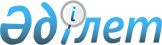 О повышении базовых ставок земельного налога и ставок единого земельного налога на не используемые земли сельскохозяйственного назначения по Коксускому району
					
			Утративший силу
			
			
		
					Решение Коксуского районного маслихата Алматинской области от 21 ноября 2018 года № 38-2. Зарегистрировано Департаментом юстиции Алматинской области 23 ноября 2018 года № 4871. Утратило силу решением Коксуского районного маслихата Алматинской области от 20 апреля 2020 года № 61-3
      Сноска. Утратило силу решением Коксуского районного маслихата Алматинской области от 20.04.2020 № 61-3 (вводится в действие с 1 января 2020 года и подлежит официальному опубликованию).
      В соответствии с пунктом 5 статьи 509, пунктом 3 статьи 704 Кодекса Республики Казахстан от 25 декабря 2017 года "О налогах и других обязательных платежах в бюджет (Налоговый кодекс)", подпунктом 13) пункта 1 статьи 6 Закона Республики Казахстан от 23 января 2001 года "О местном государственном управлении и самоуправлении в Республике Казахстан", маслихат Коксуского района РЕШИЛ: 
      1. Повысить базовые ставки земельного налога и ставки единого земельного налога в десять раз в соответствии с земельным законодательством Республики Казахстан на не используемые земли сельскохозяйственного назначения по Коксускому району. 
      2. Контроль за исполнением настоящего решения возложить на постоянную комиссию маслихата Коксуского района "По экономическому развитию района, местному бюджету, охраны природы и вопросам сельского хозяйства".
      3. Настоящее решение вступает в силу со дня государственной регистрации в органах юстиции и вводится в действие со дня его первого официального опубликования.
					© 2012. РГП на ПХВ «Институт законодательства и правовой информации Республики Казахстан» Министерства юстиции Республики Казахстан
				
      Исполняющий обязанности

      секретаря маслихата

      Коксуского района,

      председатель сессии

К. Жунусов
